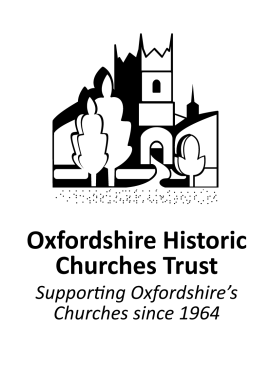 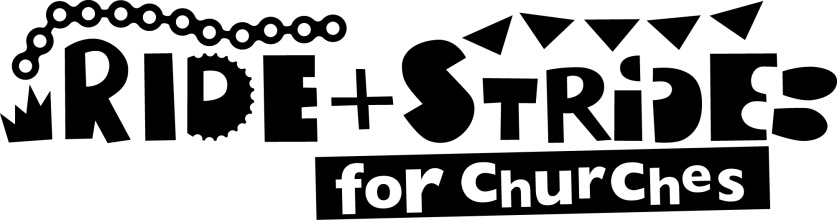 Sponsored Ride and Stride Saturday 9th September 2017List of Churches Welcoming St/RidersChurches are listed in areas (similar to Anglican deaneries) which are listed generally from North to South. These areas have been broken down into smaller groups to help with route planning. There is a route planner on the Oxfordshire Historic Churches Trust website (www.ohct.org.uk/ride-stride) where you can select the churches you wish to visit and a suggested route, map and directions will be provided. Postcodes can also be used to plan a route electronically using Satnav or Google Maps. Churches can be visited in other counties and county boundaries crossed. Use links on www.rideandstrideuk.org to identify which churches are taking part in other counties. You are advised to take a pen with you.In this list (T) = toilet facilities available, (t) = toilets near byDEDDINGTON	Banbury North	Claydon - St James the Great, Church Lane OX17 1HH 	Cropredy - Methodist Chapel, Chapel Lane OX17 1PA (T)	Cropredy - St Mary the Virgin, Red Lion Street OX17 1PL 	Drayton - St Peter, Entrance on Stratford Road near nursing home OX15 6EH 	Great Bourton - All Saints, Manor Road OX17 1QW 	Hanwell - St Peter, Church Lane OX17 1HN 	Horley - St Etheldreda, Little Lane OX15 6BJ 	Hornton - Methodist Chapel, Millers Lane OX15 6BS (T)	Hornton - St John the Baptist, Church Lane OX15 6DA 	Mollington - All Saints, Church Lane OX17 1BB 	Wardington - St Mary Magdalene OX17 1RS 	Wroxton - All Saints, Church Street OX15 6QE 	Wroxton - St Thomas of Canterbury (RC), Stratford Road OX15 6QW 	Banbury Town	Banbury - Easington Methodist Church, Grange Road, Easington OX16 9AS (T)	Banbury - Fairway Methodist Church, Fairway Ruscote OX16 0RS (T)	Banbury - Friends Meeting House, Horsefair OX16 0AH (T)	Banbury - Grimsbury Methodist Church, West Street OX16 3HA (T)	Banbury - Marlborough Rd Methodist Church, Marlborough Road OX16 5BZ (T)	Banbury - Salvation Army, 66 George Street OX16 5BH (T)	Banbury - Southam Rd Evangelical Church, Southam Road OX16 2EJ (T)	Banbury - St Francis, Highlands OX16 1FA (T)	Banbury - St Hugh, Ruskin Road OX16 9HU (T)	Banbury - St John (RC), South Bar OX16 9AF (T)	Banbury - St Joseph (RC), Edmunds Road OX16 0PP (T)	Banbury - St Leonard, Middleton Road OX16 4RG 	Banbury - St Mary, Horsefair OX16 0AA (T)	Banbury - St Paul, Warwick Road OX16 2AN (T)	Banbury - St Paul's Church Centre, Prescott Avenue, Neithrop OX16 0LR (T)	Banbury South	Adderbury - Friends Meeting House, Horn Hill Road OX17 3EW	Adderbury - Methodist Church, The Green OX17 3NA 	Adderbury - St Mary, Mill Lane OX17 3LP (T)	Barford St John - St John, Lane opposite Mead Road OX15 0PR 	Barford St Michael - St Michael, Church Street OX15 0RJ 	Bloxham - Baptist Church, Hawke Lane OX15 4PY (T)	Bloxham - St Mary, Church Street OX15 4PY (t)	Bodicote - St John the Baptist, Church Street OX15 4DW 	Deddington - SS Peter and Paul, Church Street OX15 0SA (T)	Deddington - Wesleyan Reform Church, Chapel Square OX15 0SG 	Hempton - St John the Evangelist, Steepness Hill OX15 0QY (T)	Milcombe - St Laurence, Main Road OX15 4RP 	Milton - St John Evangelist, Milton Road OX15 4HF 	South Newington - St Peter ad Vincula, High Street OX15 4JF 	Banbury West	Alkerton - St Michael and All Angels OX15 6NL 	Balscote - St Mary Magdalene OX15 6JG 	Broughton - St Mary the Virgin, Broughton Castle OX15 5EF 	Epwell - St Anne, The Square OX16 6LD 	Shenington - Holy Trinity, The Green OX15 6NE 	Shutford - St Martin, High Street OX15 6PG (t)	Sibford Gower - Friends Meeting House, Colony Rd (opp the inn) OX15 5RY (T)	Sibford Gower - Holy Trinity, Acre Ditch OX15 5RP 	Swalcliffe - SS Peter and Paul, B4035 OX15 5DR 
	Tadmarton - St Nicholas, Swalcliffe Road OX15 5TD 	CHIPPING NORTON	Chipping Norton North - Rollright	Chastleton - St Mary the Virgin GL56 0SU 	Cornwell - St Peter OX7 6TT 	Great Rollright - St Andrew, Church End OX7 5SA 	Hook Norton - Baptist, Netting Street OX15 5NJ 	Hook Norton - St Peter, High Street OX15 5NH 	Little Compton - St Denys, Pinchester Lane GL56 0SA 	Little Rollright - St Philip OX7 5QA 	Salford - St Mary, Chapel Lane OX7 5YL 	Chipping Norton North - Swerford	Great Tew - St Michael and All Angels, New Road OX7 4AG 	Heythrop - St Nicholas OX7 5TN 	Heythrop - St Nicholas (Ancient) OX7 5TN 	Little Tew - St John the Evangelist, Centre of the village OX7 4JB (T)	Nether Worton - St James, Centre of the village OX7 7AS 	Over Norton - St James, Main Street OX7 5PU 	Over Worton - Holy Trinity OX7 7ER 	Swerford - St Mary, St Mary's Lane OX7 4BA 	Wigginton - Methodist OX15 4LD 	Wigginton - St Giles, Wiggington Road OX15 4JU 	Chipping Norton South - Charlbury	Chadlington - Methodist Church, West End OX7 3NJ (T)	Chadlington - St Nicholas, Church Road OX7 3LX (T)	Charlbury - Baptist Church, Dyers Hill OX7 3QD 	Charlbury - Friends Meeting House, Market Street OX7 3PH 	Charlbury - Methodist Church, Fishers Lane OX7 3RX 	Charlbury - St Mary the Virgin, Church Street OX7 3PX (T)	Charlbury - St Teresa (RC), Fisher's Lane OX7 3RR 	Enstone - St Kenelm, Bicester Road OX7 4NL 	Shorthampton - All Saints OX7 3HW 	Spelsbury - All Saints, Church Lane OX7 3JR   	Chipping Norton South - Churchill	Chipping Norton - Holy Trinity, London Road OX7 5AX 	Chipping Norton - Methodist Church, West Street OX7 5LH 	Chipping Norton - St Mary the Virgin, Church street OX7 5NT (T)	Churchill - All Saints, Church Road OX7 6NU 	Churchill - Methodist Chapel, Kingham Road OX7 6NE 	Churchill - Old Church, Hastings Hill OX7 6NA 	Fifield - St John the Baptist, Church Street OX7 6HF 	Idbury - St Nicholas, Church Street OX7 6RU 	Kingham - St Andrew, Church Street OX7 6YS 	Milton-under-Wychwood - Baptist Church, High Street OX7 6LD 	Milton-under-Wychwood - SS Simon and Jude, Church Road OX7 6LJ 	Chipping Norton South - Wychwood	Ascott-under-Wychwood - Holy Trinity, Church View OX7 6AA 	Finstock - Holy Trinity, Witney Road OX7 3DE 	Leafield - St Michael and All Angels, Witney Lane OX29 9PH 	Ramsden - St James, High Street OX7 3AZ (T)	Shipton-under-Wychwood - St Mary, Church Street OX7 6BP (T)	WOODSTOCK	Woodstock East	Begbroke - St Michael, St Michael's Lane OX5 1RT 	Bladon - Methodist Church, 28 Park Street OX20 1RW (T)	Bladon - St Martin, Church Street OX20 1RW 	Shipton-on-Cherwell - Holy Cross, Canal side near bridge 220 OX5 1JL 	Woodstock - Baptist Church, High Street OX20 1TF 	Woodstock - Methodist Church, 40 Oxford Street OX20 1TT 	Woodstock - St Hugh (RC), Hensington Road OX20 1JH 	Woodstock - St Mary Magdalene, Park Street OX20 1UG (T)	Yarnton - St Bartholomew, Church Lane OX5 1PY 	Woodstock North	Duns Tew - St Mary Magdalene, Main Street OX25 6JP 	North Aston - St Mary the Virgin, St Mary's Walk OX25 6JA 	Rousham - SS Leonard and James OX25 4QX	Sandford St Martin - St Martin, Ledwell Road OX7 7AG 	Steeple Aston - SS Peter and Paul, North Side OX25 4SF (t)	Steeple Barton - St Mary, Church Lane OX25 4QP 	Tackley - Methodist Church, 2 Lower Hades OX5 3BE (T)	Tackley - St Nicholas, Church Hill OX5 3AE 	Westcote Barton - St Edward the Confessor, Enstone Road OX7 7AB 	Woodstock South	Cassington - St Peter, Church Lane OX29 4BN 	Church Hanborough - SS Peter and Paul, Church Road (Village Centre) OX29 8AB (T)	Eynsham - Baptist Church, Lombard Street OX29 4HT 	Eynsham - St Leonard, High Street OX29 4UG (T)	Eynsham - St Peter (RC), Abbey Street OX29 4HR 	Freeland - St Mary the Virgin, Wroslyn Road OX29 8AZ (T)	Long Hanborough - Christ Church, Main Road OX29 8DJ (T)	Long Hanborough - Methodist Church, Main Road OX29 8JY (T)	Woodstock West	Combe Longa - St Laurence, Church Walk OX29 8NA 	Glympton - St Mary, Grounds of Glympton Park OX20 1AU 	Kiddington - St Nicholas, Off A44 OX20 1BX 	Stonesfield - Methodist Church, Boot Street OX29 8PX (T)	Stonesfield - St James Great, The Cross OX29 8PT 	Wootton - St Mary, Off A44 OX20 1DZ (T)	BICESTER AND ISLIP	Bicester East	Ardley - St Mary, Church Road OX27 7NP 	Bucknell - St Peter, Bainton Road OX27 7LS 	Caversfield - St Lawrence, Caversfield House OX27 8TQ 	Cottisford - St Mary the Virgin NN13 5SW 	Finmere - St Michael and All Angels, Water Stratford Road MK18 4AT 	Fringford - St Michael and All Angels, Church Close OX27 8DP 	Fritwell - St Olave, North Street OX27 7QW 	Godington - Holy Trinity OX27 9AF 	Hardwick-cum-Tusmore - St Mary the Virgin, Hethe Road OX27 8SS 	Hethe - Holy Trinity (RC), Hardwick Road OX27 8AW 	Hethe - SS Edmund and George, Main Street OX27 8ES 	Mixbury - All Saints, Church Lane NN13 5RR (t)	Newton Purcell - St Michael and All Angels MK18 4AY 	Souldern - Annunciation of the B.V.M OX27 7HU 	Souldern - Wesleyan Reform Chapel OX27 7JF 	Stoke Lyne - St Peter OX27 8RU (T)	Stratton Audley - SS Mary and Edburga, Church Street OX27 9BL 	Bicester Vicinity	Ambrosden - St Mary the Virgin, Church Walk OX25 2LY 	Bicester - Emmanuel Church, Barberry Place OX26 3HA (T)	Bicester - Methodist Church, Sheep Street OX26 6JW (T)	Bicester - St Edburg, Church Street OX26 6AR (t)	Bicester - The Immaculate Conception, The Causeway OX26 6AW 	Chesterton - St Mary, Alchester Road OX26 1UW 	Launton - Assumption of the B.V.M., Bicester Road OX25 6EP 	Merton - St Swithun, Church Close OX25 2NF 	Piddington - St Nicholas, Thame Road OX25 1PT 	Wendlebury - St Giles, Church Lane OX25 2PN 	Islip	Bletchingdon - St Giles, Church End off Weston Road OX5 3DL (T)	Charlton-on-Otmoor - St Mary, High Street OX5 2UQ (T)	Hampton Gay - St Giles OX5 2QH 	Islip - St Nicholas, Church Lane OX5 2SD (T)	Kirtlington - St Mary the Virgin, Church Lane OX5 3HF 	Lower Heyford - St Mary, Church Lane OX25 5NR 	Middleton Stoney - All Saints, Middleton Park OX25 4AQ 	Murcott - Mission Room OX5 2RE 	Noke - St Giles OX3 9TU 	Oddington - St Andrew OX5 2QX  	Somerton - St James, Church Street OX25 6LN (T)	Upper Heyford - St Mary, Church Walk OX25 5LQ (T)	Weston-on-the-Green - St Mary the Virgin, Church Lane OX25 3QS (t)	Woodeaton - Holy Rood OX3 9TN 	WITNEY	Witney East	North Leigh - Methodist Church, Chapel Lane OX29 6SD (T)	North Leigh - St Mary, Church Road OX29 6TX (T)	Northmoor - St Denys, Church Road OX29 5SX 	South Leigh - St James the Great, Church End OX29 6US 	Standlake - St Giles, Church End OX29 7SN (T)	Stanton Harcourt - St Michael, Main Road OX29 5RJ (T)	Sutton - Methodist Chapel, New Road OX29 5RT (T)	Witney North	Asthall - St Nicholas, Next to the Manor House OX18 4HW 	Burford - Baptist Church, Witney Street OX18 4SN (T)	Burford - Friends Meeting House, Pytts Lane OX18 4SJ (T)	Burford - Methodist Church, 75 High Street OX18 4QA (T)	Burford - SS Thomas More and John Fisher, 171 The Hill OX18 4RE 	Burford - St John the Baptist, Church Green OX18 4RY (T)	Fulbrook - St James the Great, Church Lane OX18 4BN 	Hailey - St John the Evangelist, Middletown OX29 9UD (T)	Minster Lovell - Methodist Church, Brize Norton Road OX29 0SQ 	Minster Lovell - St Kenelm, Signposted from B4047 OX29 0RR 	Swinbrook - St Mary, Pebble Court OX18 4DY 	Taynton - St John the Evangelist, Church Lane OX18 4UH 	Widford - St Oswald OX18 4DX 	Witney Town	Cogges - St Mary, Church Lane OX28 3LA (T)	Witney - Davenport Road Methodist Church, Davenport Road OX28 6EJ (T)	Witney - High Street Methodist Church, High Street OX28 6HG (T)	Witney - Holy Trinity, Woodgreen OX28 1DN (T)	Witney - Newland Methodist Church, Newland OX28 3JQ (T)	Witney - Our Lady and St Hugh, Tower Hill OX28 5YA (T)	Witney - St Mary the Virgin, Church Green OX28 4BA (T)	Witney - Witney Congregational Church, 4 Welch Way OX28 6JF (T)	Witney South	Aston - St James, Cote Road OX18 2DY (T)	Bampton - Methodist Church, Bridge Street OX18 2HA (T)	Bampton - St Mary, Church Close OX18 2LW (T)	Black Bourton - St Mary, Burford Road OX18 2PQ 	Brize Norton - St Britius, Station Road OX18 3PW (T)	Clanfield - St Stephen, Pound Lane OX18 2PA (T)	Cote - Baptist Chapel OX18 2DU (T)	Curbridge - St John the Baptist, Main Road OX29 7NW 	Ducklington - St Bartholomew, 20 Church Street OX29 7UF (T)	Ducklington - St Mary, Cokethorpe School OX29 7PU 	Lew - Holy Trinity, Off A4095 OX18 2AZ 	Shifford - St Mary OX29 7QS 	Yelford - SS Nicholas and Swithun OX29 7QX 	Witney West	Alvescot - St Peter, Mill Lane OX18 2PT 	Broadwell - SS Peter and Paul GL7 3QT 	Broughton Poggs - St Peter, In front of Broughton Hall GL7 3JG 	Carterton - Methodist Church, Burford Road OX18 3AA (T)	Carterton - St John the Evangelist, Burford Road OX18 3AA (T)	Carterton - St Joseph (RC), Arkel Avenue OX18 3BS 	Filkins - Methodist Church, Chapel Lane GL7 3JF 	Filkins - St Peter, Rouses Lane GL7 3JF 	Holwell - St Mary OX18 4JS 	Kelmscott - St George GL7 3HF 	Kencot - St George GL7 3QU 	Langford - St Matthew, Church Lane GL7 3LG 	Little Faringdon - St Margaret GL7 3QW 	Shilton - Baptist Church, Church Lane OX18 4AE (T)	Shilton - Holy Rood, Church Lane OX18 4AE 	Westwell - St Mary OX18 4JT 	OXFORD	Kidlington	Hampton Poyle - St Mary the Virgin, Church Lane OX5 2QF 	Kidlington - Baptist Church, High Street OX5 2DS (T)	Kidlington - Methodist Church, Oxford Road OX5 2BP 	Kidlington - St John the Baptist, Broadway OX5 1DN (T)	Kidlington - St Mary, Church Street OX5 2AZ (T)	Kidlington - St Thomas More, 142 Oxford Road OX5 1DZ 	Oxford North	Oxford - Orthodox Church of The Holy Trinity and The Annunciation, 
                        1 Canterbury Road OX2 6LU	Oxford - St Andrew, Linton Road OX2 6UQ (T)	Oxford - St Barnabas, Cardigan Street, Jericho OX2 6BH (T)	Oxford - St Margaret, St Margaret's Road OX2 6RJ (T)	Oxford - Woodstock Road Baptist, 198 Woodstock Road OX2 7NQ 	Summertown - St Michael and All Angels, Lonsdale Road OX2 7ES (t)	Summertown - United Reformed Church, Banbury Road OX2 7ED 	Wolvercote - Baptist Church, Godstow Road OX2 8PG (T)	Wolvercote - SS Gregory and Augustine, 322 Woodstock Road OX2 7NS (T)	Wolvercote - St Peter, St Peter's Road OX2 8AS (T)	Oxford City	Oxford - Christ Church Cathedral, St Aldates OX1 1DP (t)	Oxford - Friends Meeting House, 43 St Giles OX1 3LW	Oxford - New Road Baptist Church, Bonn Square OX1 1LQ 	Oxford - Radio St/Ride, Christ Church Broad Walk OX1 1DP	Oxford - St Aldates, St Aldates OX1 1BP (T)	Oxford - St Columba, Alfred Street OX1 4EH (T)	Oxford - St Cross, St Cross Road and Manor Road OX1 3UH (T)	Oxford - St Ebbe, Pennyfarthing Place OX1 1QF (T)	Oxford - St Giles, 10 Woodstock Road OX2 6HT 	Oxford - St Mary Magdalen, Magdalen Street OX1 3AE (t)	Oxford - St Mary the Virgin, High Street OX1 4AH (T)	Oxford - St Michael at the North Gate, Cornmarket Street OX1 3EY (T)	Oxford - St Thomas the Martyr, Becket Street OX1 1PP	Oxford - The Oratory Church, 25 Woodstock Road OX2 6HA (T)	Oxford - Wesley Memorial Church, New Inn Hall St OX1 2DH (T)	Oxford South	Boars Hill - St Thomas More RC, Fox Lane OX1 5DN 	New Hinksey - St John Evangelist, Vicarage Road OX1 4RE 	Oxford - Holy Rood, Abingdon Road OX1 4LD 	Oxford - St Luke, Canning Crescent OX1 4XB 	Oxford - St Matthew, Marlborough Road OX1 4LW (T)	South Hinksey - St Laurence, St Laurence Road OX1 5BA 	Oxford West	Binsey - St Margaret, Binsey Lane OX2 0NG 	Botley - SS Peter and Paul, Church Way OX2 9LS (T)	Dean Court - St Andrew, Off Eynsham Road OX2 9DN (T)	North Hinksey - Our Lady of the Rosary, Yarnells Hill OX2 9BD		North Hinksey - St Lawrence, North Hinksey Lane OX2 0LZ 	Oxford - St Frideswide, Botley Road Osney OX2 0BL 	Wytham - All Saints, Abbey Entrance OX2 8QA	COWLEY	Cowley North	Elsfield - St Thomas of Canterbury OX3 9UH (T)	Headington - All Saints, Lime Walk Highfield OX3 7AX (T)	Headington - Corpus Christi (RC), Margaret Road OX3 8AJ (T)	Headington - St Anthony of Padua (RC), 115 Headley Way OX3 7SS (T)	Headington - St Mary, Bayswater Road OX3 9EY 	Headington Quarry - Holy Trinity, Trinity Road OX3 8LH (T)	New Marston - St Michael and All Angels, Marston Road OX3 0HN 	New Marston - St Nicholas the Wonderworker, 34 Ferry Road OX3 0EU (T)	Old Headington - St Andrews, St Andrew's Road OX3 9DL  	Old Marston - St Nicholas, Elsfield Road OX3 0PR (T)	Risinghurst - United Reformed Church, Collinwood Road OX3 8HW (T)	Cowley Mid	Cowley - Our Lady Help of Christians, 59 Holloway Road OX4 2ND	Cowley - St Alban the Martyr, Charles Street OX4 3AH (T)	Cowley - St Francis, Hollow Way OX3 7JF (T)	Cowley Road - Bartlemas Chapel, Un-named lane leading to Oriel playing field OX4 2AJ	Cowley Road - Methodist Church, Jeune Street OX4 1BN 	Cowley Road - SS Mary and John, Leopold Street OX4 1UR 	Iffley Road - St Edmund and St Frideswide (Greyfriars) OX4 1SB	Iffley Road - St John the Evangelist, St Stephen's House OX4 1JX 	Oxford - St Clement, Marston Road (by the Cherwell River) OX4 1BG (T)	Cowley South 	Blackbird Leys - Sacred Heart (RC), Balfour Road OX4 6BD (T)	Cowley - St James, Beauchamp Lane OX4 3LF 	Iffley - St Mary the Virgin, Church Way OX4 4EJ (T)	Littlemore – Blessed Dominic Barberi OX4 4JX	Littlemore - SS Mary and Nicholas OX4 4PB  	Rose Hill - Methodist Church, Rose Hill OX4 4JP (T)	Sandford-on-Thames - St Andrew, Church Road OX4 4XZ 	CUDDESDON	Cuddesdon North	Albury - St Helen, Off A418 at Tiddington OX9 2LP 	Beckley - Assumption of B.V.M., Church Street OX3 9UT 	Forest Hill - St Nicholas, Main Street OX33 1EB (T)	Holton - St Bartholomew OX33 1PR 	Horton-cum-Studley - St Barnabas OX33 1AN 	Stanton St John - St John the Baptist, Middle Road OX33 1HW 	Waterperry - St Mary the Virgin, Waterperry Gardens OX33 1JZ 	Waterstock - St Leonard OX33 1JR 	Wheatley – Our Lady of Lourdes, Crown Road OX33 1UL (T)	Wheatley - St Mary the Virgin, Church Road OX33 1LZ (T)	Wheatley - United Reformed Church, High Street OX33 1UF (T)	Cuddesdon Village	Cuddesdon - All Saints, Church Road OX44 9HD 	Garsington - St Mary, Southend OX44 9DJ 	Great Haseley - St Peter, Church Hill OX44 7JY 	Great Milton - St Mary the Virgin, Church Road OX44 7PN  	Horspath - St Giles, Church Road OX33 1SE 	Marsh Baldon - St Peter, Baldon Lane OX44 9LS 	Nuneham Courtenay - All Saints, Nuneham Park OX44 9PQ	Toot Baldon - St Lawrence OX44 9NF 	Cuddesdon South	Benson - St Helen, Church Road OX10 6SF (T)	Berrick Salome - St Helen, Church Lane OX10 6JP 	Chalgrove - St Mary, Church Lane OX44 7SD (T)	Chislehampton - St Katherine, Off B480 OX44 7XF 	Drayton St Leonard - St Leonard and St Catherine, Church Lane OX10 7AU 	Little Milton - St James, Church Hill OX44 7QB 	Newington - St Giles, Newington Road OX10 7AG 	Stadhampton - St John the Baptist, The Green OX44 7TZ 	Warborough - St Laurence, Thame Road OX10 7DR (T)	Cuddesdon West	Berinsfield - SS Mary and Berin, Wimblestraw Road OX10 7NA 	Clifton Hampden - St Michael and All Angels, High Street OX14 3EE	Culham - St Paul, High Street OX14 4LZ 	Dorchester - Abbey of SS Peter and Paul, High Street OX10 7JT (T) 	Dorchester - St Birinus (RC), Bridge End OX10 7JR (t) 	Little Wittenham - St Peter OX14 4RB 	Long Wittenham - St Mary, High Street OX14 4QJ 	ASTON	Aston - Thame 	Aston Rowant - SS Peter and Paul, Church Lane OX49 5SR (T)	Chinnor - Community Church, High Street OX39 4DH (T)	Chinnor - St Andrew, Church Road OX39 4PG (T)	Crowell - Nativity of B V M, Off B4009 OX39 4RP 	Sydenham - St Mary, Corner of Brookstones OX39 4ND 	Tetsworth - St Giles, Chiltern View OX9 7AL (T)	Thame - Christchurch (Methodist and URC), Upper High Street OX9 2DN 	Thame - St Joseph (RC), Brook Lane OX9 2AB 	Thame - St Mary the Virgin, Church Road OX9 3AJ (T)	Towersey - St Catherine, Church Road OX9 3QS 	Aston - Lewknor	Adwell - St Mary OX9 7DQ 	Easington - St Peter OX49 5AZ	Lewknor - St Margaret, Centre of the village OX49 5TP 	Pyrton - St Mary, Off B4009 OX49 5AW 	Shirburn - All Saints, Castle Road OX49 5DL 	South Weston - St Lawrence, Centre of the village OX9 7EF 	Stoke Talmage - St Mary Magdalene, Centre of the village OX9 7EV 	Wheatfield - St Andrew, Centre of the village OX9 7EW 	Aston - Watlington 	Brightwell Baldwin - St Bartholomew, Village Centre (opp Lord Nelson) OX49 5NS	Britwell Salome - St Nicholas, Off B4009 OX49 5LA 	Cuxham - Holy Rood, B480 OX49 5NG (T)	Ewelme - St Mary the Virgin, Parsons Lane OX10 6HS 	Swyncombe - St Botolph, Off B480 RG9 6EA 	Watlington - Methodist Church, Shirburn Street OX49 5BT 	Watlington - St Edmund Campion (RC), 2 Watcombe Road OX49 5QJ (T)	Watlington - St Leonard, Pyrton Lane OX49 5LX (T)	ABINGDON	Abingdon North	Bayworth - Baptist Chapel, Brumcombe Lane OX13 6QU 	Cumnor - St Michael, High Street OX2 9QN 	Cumnor - United Reformed Church, Leys Road OX2 9QF (T)	Dry Sandford - St Helen, Church Lane OX13 6JP 	Farmoor - St Mary, Church Road OX2 9NP (T)	Kennington - Kennington Methodist Church, Upper Road OX1 5LR 	Kennington - St Swithun, The Avenue OX1 5PL  	Radley - St James the Great, Church Road OX14 2JE (T)	Sunningwell - St Leonard, Sunningwell Road OX13 6RD 	Wootton - St Peter OX1 5LD (T)	Abingdon Town	Abingdon - Abingdon Baptist Church, Ock Street OX14 5AG (T)	Abingdon - All Saints Methodist, Appleford Drive OX14 2AQ (T)	Abingdon - Christ Church, Northcourt Road OX14 1PL (T)	Abingdon - Our Lady and St Edmund of Abingdon (RC), Radley Road OX14 3PL (T)	Abingdon - Our Lady's School Chapel, Radley Road OX14 3PS (T)	Abingdon - Peachcroft Christian Centre, Lindsay Drive OX14 2RT (T)	Abingdon - St Helen, West St Helen Street OX14 5BS (T)	Abingdon - St Michael and All Angels, Park Road OX14 1DS (T)	Abingdon - St Nicolas, Market Square OX14 3JL (T)	Abingdon - Trinity Methodist and URC, Conduit Road OX14 1DB (T)	Abingdon South	Appleford - SS Peter and Paul, Church Street OX14 4QE 	Drayton - Baptist Church, Abingdon Road OX14 4JA 	Drayton - St Peter, Church Lane OX14 4JW (T)	Milton - Methodist Church, High St OX14 4GR (T)	Milton - St Blaise, Mill Lane OX14 4EW (T)	Milton Manor - Challoner Chapel (RC), Mill Lane OX14 4EN (T)	Steventon - St Michael and All Angels, Church Lane OX13 6SW (t)	Sutton Courtenay - All Saints, The Green OX14 4AE (T)	Abingdon West	Appleton - St Laurence, Church Road OX13 5JU (T)	Besselsleigh - St Lawrence, Off A420 - footpath from the Greyhound pub OX13 5QA 	Fyfield - Baptist Chapel, Digging Lane OX13 5LY (T)	Fyfield - St Nicholas, Netherton Lane OX13 5LR 	Garford - St Luke, Behind farmyard OX13 5PB 	Kingston Bagpuize - St John the Baptist, Hanney Road OX13 5HE 	Marcham - All Saints, Church Street OX13 6NW (T)	Shippon - St Mary Magdalene, Barrow Road OX13 6JQ (T)	Tubney - St Lawrence, A420 OX13 5QH 	VALE OF WHITE HORSE	Vale East	Baulking - St Nicholas, Station Road SN7 7QE	Charney Bassett - St Peter OX12 0EJ 		Fernham - St John the Evangelist Chapel, High Street SN7 7NX 	Goosey - All Saints Chapel, Off the south corner of Goosey Green SN7 8PA 	Hatford - St George, Off B4508 SN7 8QQ 	Little Coxwell - St Mary, Fernham Road SN7 7LQ 	Lyford - St Mary OX12 0EG 	Pusey - All Saints SN7 8QB 	Shellingford - St Faith, Church Street SN7 7QA 	Stanford-in-the-Vale - St Denys, Church Green SN7 8HU 	Vale North	Buckland - St Mary the Virgin SN7 8RL (T)	Hinton Waldrist - St Margaret SN7 8SA 	Littleworth - Holy Ascension SN7 8EF 	Longworth - St Mary, Church Lane OX13 5DY	Vale South	Ashbury - St Mary the Virgin, Chapel Road SN6 8NB 		Bourton - St James, The Hill SN6 8JA 	Compton Beauchamp - St Swithun SN6 8NP 	Longcot - Longcot Chapel, Fernham Road SN7 7TN (T)	Longcot - St Mary the Virgin, Church Close SN7 7TL 	Shrivenham - Methodist Church, High Street SN6 8AA (T)	Shrivenham - St Andrew, Church Way SN6 8AN (T)	Uffington - St Mary, Broad Street SN7 7RD (T)	Watchfield - St Thomas, High Street SN6 8SW 	Woolstone - All Saints, Off Marsh Way SN7 7QN 	Vale West	Buscot - St Mary, Off Lechlade Road (A417) SN7 8DQ 	Coleshill - All Saints, Village Road SN6 7PT 	Eaton Hastings - St Michael and All Angels, Signposted from A417 SN7 8BJ 	Faringdon - All Saints, Church Street SN7 7HW (t)	Faringdon - Friends Meeting House, Lechlade Road SN7 8AQ (T)	Faringdon - United Church, Coxwell Street SN7 7JF (T)	Great Coxwell - St Giles, The Hollow Road SN7 7NG 	WANTAGE	Wantage East	Ardington - Holy Trinity, Church Street OX12 8PF 	East Hendred - St Amand (RC)  Hendred House, High St OX12 8JZ (t)	East Hendred - St Augustine of Canterbury, High Street OX12 8LA (T)	East Hendred - St Mary (RC), St Mary's Road OX12 8LF (t)	Lockinge - All Saints, Park Lane OX12 8QY 	Lockinge West - All Souls Chapel OX12 8QG 	West Hendred - Holy Trinity OX12 8RS 	Wantage North	Denchworth - St James OX12 0DX 	Grove - Methodist Church, Main Street OX12 7JY (T)	Grove - St John the Baptist, Main Street OX12 7LQ (T)	Wantage - Baptist Church, 6 Mill Street OX12 9AQ 	Wantage - Holy Trinity, Charlton Village OX12 7HE (T)	Wantage - Methodist Church, Newbury Street OX12 8DA (T)	Wantage - SS Peter and Paul, Church Street OX12 8AQ (t)	Wantage - St John Vianney, Charlton Road OX12 8ER (T)	West Hanney - St James the Great, Church Street OX12 0LP (t)	Wantage West	Childrey - Childrey Methodist Church, Chapel Way OX12 9UU (T)	Childrey - St Mary, Church Row OX12 9PQ 	East Challow - St Nicholas, Challow Road OX12 9ST	Kingston Lisle - St John the Baptist OX12 9QQ 	Letcombe Bassett - St Michael and All Angels, Forsters Lane (off Gramps Hill)                                            OX12 9NB	Letcombe Regis - St Andrew, South Street OX12 9JS 	Sparsholt - Holy Cross, Church Way OX12 9PU 	West Challow - St Laurence, The Glebe OX12 9TJ 	WALLINGFORD	Wallingford Town	Crowmarsh Gifford - St Mary Magdalene, The Street OX10 8HF 	Newnham Murren - St Mary OX10 8BW 	Wallingford - Baptist Church, Thames Street OX10 0BH 	Wallingford - Methodist Church, St Leonards Square OX10 0AS (T)	Wallingford - Ridgeway Community Centre, 21b St Mary Street OX10 0EW 	Wallingford - St John the Evangelist, Market Place OX10 0BD (T)	Wallingford - St Leonard, St Leonard's Lane OX10 0HA 	Wallingford - St Mary-le-More, Market Place OX10 0EG (T)	Wallingford - St Peter, Thames Street OX10 0BH 	Wallingford - Wallingford Quaker Meeting, 13 Castle St OX10 8DL (T)	Wallingford South	Aston Tirrold - St Michael, Rectory Lane OX11 9DH 	Aston Tirrold - United Reformed Church, Spring Lane OX11 9EJ (T)	Aston Upthorpe - All Saints, Thorpe Street OX11 9EQ 	Brightwell-cum-Sotwell - Brightwell Free Church, The Street OX10 0RR 	Brightwell-cum-Sotwell - St Agatha, West End near War Memorial OX10 0RU  	Cholsey - Cholsey Free Church, Honey Lane OX10 9NL (T)	Cholsey - St Mary, Church Road OX10 9PS (T)	Moulsford - St John the Baptist, Reading Road OX10 9HU 	North Moreton - All Saints, Wallingford Road OX11 9BA (T)	Sotwell - St James, Sotwell Street OX10 0RQ 	South Moreton - St John the Baptist, Church Lane OX11 9AF	Wallingford West	Blewbury - St Michael and All Angels, Church Road OX11 9QH (t)	Chilton - All Saints, Church Hill OX11 0RZ (T)	Didcot - All Saints, Lydalls Road OX11 7EA (T)	Didcot - Baptist Church, Wantage Rd OX11 0BS (T)	Didcot - English Martyrs (RC), 15 Manor Crescent OX11 7AJ (T)	Didcot - Methodist Church, Broadway OX11 8RQ (T)	Didcot - St Peter, Newlands Avenue OX11 8QA (T)	East Hagbourne - St Andrew, Church Close OX11 9ND (T)	Harwell - St Matthew, Church Lane OX11 0EZ (T)	Upton - St Mary the Virgin, Church Street OX11 9JB 	HENLEY-ON-THAMES	Henley-on-Thames East	Harpsden - St Margaret, Harpsden Way RG9 4AX (T)	Kidmore End - St John the Baptist, Wood Lane RG4 9AX (t)	Mapledurham - St Margaret, By Mapledurham House and Mill RG4 7TR 	Rotherfield Greys - St Nicholas, Next to 'The Maltsters' pub RG9 4QB (T)	Rotherfield Peppard - All Saints, Church Lane RG9 5JN (T)	Rotherfield Peppard - Congregational Church RG9 5EU (T)	Shiplake - SS Peter and Paul, Church Lane RG9 4BS (T)	Sonning Common - Christ the King, Sedgewell Road RG4 9TS (T)	Sonning Common - St Michael (RC), Peppard Road RG4 9SU 	Whitchurch - St Mary, Off High Street RG8 7DG 	Whitchurch Hill - St John the Baptist, Whitchurch Hill RG8 7PA 	Henley-on-Thames North	Bix - St James, Bix Hill off A4130 RG9 6DA 	Ipsden - St Mary the Virgin, Church Lane OX10 6AE 	North Stoke - St Mary the Virgin, Church Lane OX10 6BQ	Nettlebed - St Bartholomew, High Street RG9 5DA (T)	Nuffield - Holy Trinity, Top of Nuffield Hill RG9 5SN 	Pishill - Anglican Church, Church Hill RG9 6HJ 	Henley-on-Thames Town	Henley-on-Thames - Christ Church (URC), 46 Reading Road RG9 1AG (t)	Henley-on-Thames - Friends Meeting House, A4130 (45 Northfield End) RG9 2JJ (T)	Henley-on-Thames - Henley Baptist Church, Market Place RG9 2AA 	Henley-on-Thames - Holy Trinity, Church Street RG9 1SJ (T)	Henley-on-Thames - Sacred Heart (RC), Vicarage Road RG9 1HT 	Henley-on-Thames - St Mary, Hart Street RG9 2AU (T)	Henley-on-Thames West 	Checkendon - SS Peter and Paul, Main Street RG8 0SR 	Goring - Our Lady and St John, Ferry Lane RG8 9DX (T)	Goring - St Thomas of Canterbury, Manor Road RG8 9AD (T)	Goring - The Free Church, High Street RG8 9AT 	Goring Heath - St Bartholomew Chapel, Alnut's Hospital RG8 7RS  	South Stoke - St Andrew, The Street RG8 0JS (T)	Stoke Row - Independent Chapel, Newlands Lane RG9 5PA (T)	Stoke Row - St John the Evangelist, Main Street RG9 5RJ  	Woodcote - Christ the King (RC), South Stoke Road RG8 0PL 	Woodcote - St Leonard, South Stoke Road RG8 0PG If you are unable to take part on Saturday 9th September 2017 you may do your St/Ride on any other day. The churches may not be open and manned but if no-one is available to sign your sponsor form please complete it yourself.